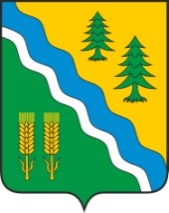 АДМИНИСТРАЦИЯ КРИВОШЕИНСКОГО РАЙОНА ПОСТАНОВЛЕНИЕ25.04.2024г.                                                                                                                                          № 232с. Кривошеино Томской областиО внесении изменений в постановление Администрации Кривошеинского района от 25.03.2014 № 183 «Об организации обеспечения отдыха, оздоровления и занятости детей муниципального образования Кривошеинский район»В целях совершенствования нормативного правового акта, в соответствии с постановлением Администрации Томской области от 27.02.2014 № 53а «Об организации и обеспечении отдыха, оздоровления и занятости детей Томской области»ПОСТАНОВЛЯЮ:Внести в постановление Администрации Кривошеинского района от 25.03.2014 № 183 «Об организации и обеспечении отдыха, оздоровления и занятости детей муниципального образования Кривошеинский район» (далее по тексту – Постановление) следующие изменения:подпункт 2 пункта 3 Постановления изложить в следующей редакции:«2) оплата стоимости питания для детей в оздоровительных лагерях с дневным пребыванием детей и организацией двухразового питания, созданных  на базе муниципальных образовательных учреждений со сроком пребывания не менее 5 рабочих дней в период весенних, осенних, зимних школьных каникул и не менее 21 календарного дня пребывания в период летних школьных каникул, в том числе при проведении специализированных профильных смен (со сроком пребывания в период летних школьных каникул не менее двух календарных недель) из расчёта 166 рублей в сутки на 1 ребёнка с учётом районного коэффициента.».Приложение 1 к Постановлению изложить в редакции согласно приложению № 1 к настоящему постановлению.Настоящее постановление вступает в силу с даты его подписания.Настоящее постановление подлежит опубликованию в Сборнике нормативных актов Администрации Кривошеинского района и размещению на официальном сайте муниципального образования Кривошеинский район Томской области в информационно-телекоммуникационной сети «Интернет».Контроль за исполнением настоящего постановления возложить на заместителя Главы Кривошеинского района по социально-экономическим вопросам.Глава Кривошеинского района	                                                                                         А.Н. КоломинСпиридонова Марина Михайловна(38251) 2-17-63Управление финансов, Шлапаков А.В., МКУ «Управление образования», ЦБ, ПрокуратураПриложение № 1 к постановлению Администрации Кривошеинского района от «___» _______2024 № _____СоставМежведомственной комиссии по организации отдыха, оздоровления и занятости детей муниципального образования Кривошеинский районШлапаков Александр Васильевич(председатель комиссии)Председатель комиссии,Заместитель Главы Кривошеинского района по социально-экономическим вопросамАлеева Любовь Анатольевна (заместитель председателя комиссии)Попова Екатерина ВладимировнаЗаместитель председателя комиссии,руководитель МКУ «Управление образования Администрации Кривошеинского района Томской области» секретарь комиссии,Методист МКУ «Управление образования Администрации Кривошеинского района Томской области»Алексейчук Елена ВалерьевнаРуководитель отдела по опеке и попечительству Администрации Кривошеинского района Муковозова Марина АлександровнаЗаведующая педиатрическим отделением ОГАУЗ «Кривошеинская РБ» (по согласованию)Полубятко Татьяна АлександровнаДиректор ОГКУ «ЦСПН Кривошеинского района» (по согласованию)Лебедева Надежда ГригорьевнаДиректор ОГКУ «Центр занятости населения Кривошеинского района» (по согласованию)Жукова Лариса ВладимировнаГлавный специалист - секретарь комиссии по делам несовершеннолетних и защите их прав Администрации Кривошеинского районаКоротеев Тимофей СергеевичСтарший инспектор ПДН ОМВД России по Кривошеинскому району (по согласованию)Ершова Татьяна ВикторовнаРуководитель территориального отдела Управления Роспотребнадзора по Томской области в Кривошеинском районе (по согласованию)Сергеев Павел ВасильевичНачальник ОНД и ПР Кривошеинского района(по согласованию)Бурдули Сергей ГивиевичМетодист МКУ «Управление образования Администрации Кривошеинского района Томской области»